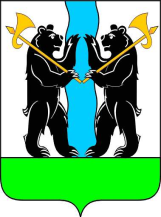 М У Н И Ц И П А Л Ь Н Ы Й С О В Е Т                     Ярославского муниципального района   шестого созываР Е Ш Е Н И Е   Об   утверждении   проектов  соглашений о   передаче  осуществления  полномочийпо решению вопросов местного значения на 2017 год В соответствии с Федеральным законом от 06 октября 2003 года                         № 131 – ФЗ «Об общих принципах организации местного самоуправления в Российской Федерации», МУНИЦИПАЛЬНЫЙ СОВЕТ ЯРОСЛАВСКОГО МУНИЦИПАЛЬНОГО РАЙОНА РЕШИЛ: 1. Утвердить проект Соглашения о передаче осуществления полномочий по решению вопросов местного значения Ярославского муниципального района Карабихскому сельскому поселению согласно приложению 1.2. Утвердить проект Соглашения о передаче осуществления полномочий по решению вопросов местного значения Ярославского муниципального района Курбскому сельскому поселению согласно приложению 2.3. Утвердить проект Соглашения о передаче осуществления полномочий по решению вопросов местного значения Ярославского муниципального района Ивняковскому сельскому поселению согласно приложению 3.4. Утвердить проект Соглашения о передаче осуществления полномочий по решению вопросов местного значения Ярославского муниципального района Туношенскому сельскому поселению согласно приложению 4.5. Опубликовать решение в газете «Ярославский агрокурьер».6. Контроль за исполнением настоящего решения возложить на постоянную комиссию Муниципального Совета Ярославского муниципального района шестого созыва по регламенту, этике, нормотворчеству, обеспечению депутатской деятельности, социальной политике и вопросам местного самоуправления.7. Решение вступает в силу с момента опубликования.  Глава Ярославского                                Председатель Муниципального Советамуниципального района                         Ярославского муниципального района__________________ Т.И.Хохлова          ___________________ Ю.А.Лазарев      «___»_________________ 2016               «___»_________________ 2016      Финансово-экономическое обоснование к проекту решения «Об утверждении проектов соглашений о передаче осуществления полномочий по решению вопросов местного значения на 2017 год»            В связи  с обращениями сельских поселений по передаче отдельных полномочий из Ярославского муниципального района в сельские поселения по решению вопросов местного значения на осуществление переданных полномочий по содержанию автомобильных дорог местного значения вне границ населенных пунктов в границах поселения в зимний период, подготовлены проекты соглашений.Пояснительная записка к проекту решения Муниципального Совета ЯМР «Об утверждении проектов соглашений о передаче осуществления полномочий по решению вопросов местного значения  на 2017 год»Частью 4 статьи 15 Федерального закона от 06.10.2003 № 131-ФЗ                     «Об общих принципах организации местного самоуправления в Российской Федерации» предусмотрено право органов местного самоуправления муниципального района заключать соглашения с органами местного самоуправления отдельных поселений, входящих в состав муниципального района, о передаче им осуществления части своих полномочий по решению вопросов местного значения за счет межбюджетных трансфертов, предоставляемых из бюджета муниципального района в бюджеты соответствующих поселений в соответствии с Бюджетным кодексом Российской Федерации.Порядок заключения соглашений определяется Уставом муниципального образования и (или) нормативными правовыми актами представительного органа муниципального образования.	В статье 5 Устава Ярославского муниципального района закреплены положения, касающиеся возможности заключения указанных соглашений и необходимых элементов, которые должны быть указаны в соглашениях о передаче полномочий. Предлагаемый проект решения разработан в соответствии со статьей 15 Федерального закона от 06.10.2003 № 131-ФЗ, решением Муниципального Совета Ярославского муниципального района от 22.12.2014 № 27 «Об утверждении Порядка заключения соглашений о передаче отдельных полномочий по решению вопросов местного значения между органами местного самоуправления ЯМР и органами местного самоуправления городского и сельских поселений, входящих в состав ЯМР» и реализует право органов местного самоуправления заключать соответствующие соглашения с органами местного самоуправления отдельных поселений, входящих в состав муниципального района.	По всем существенным условиям Соглашений между сторонами достигнута договоренность.	Передача указанных полномочий не повлечет изменение (увеличение) расходов из бюджета Ярославского муниципального района.Заместитель Главы Администрации ЯМР по вопросам ЖКХ и строительства                                         Е.Е. Грачева         Приложение 1          к решению Муниципального Совета ЯМР          от «___»________________№ __________Утверждено решением                                                 Утверждено решениемМуниципального Совета                                              Муниципального СоветаКарабихского сельского поселения                            Ярославского муниципального районаот ________________ № _________                            от_________________№ ____________Председатель Муниципального Совета                      Председатель Муниципального СоветаКарабихского     сельского    поселения                      Ярославского муниципального района____________________ ( М.П. Сакаева)                      ____________________(Ю.А. Лазарев)СОГЛАШЕНИЕо передаче осуществления полномочий по решениювопросов местного значенияГлава Ярославского муниципального района Хохлова Татьяна Ивановна, действующая на основании Устава Ярославского муниципального района, с одной стороны, и Глава Карабихского сельского поселения Шибаев Евгений Викторович, действующий на основании Устава Карабихского сельского поселения, с другой стороны, руководствуясь частью 4 статьи 15 Федерального закона от 06.10.2003 № 131-ФЗ «Об общих принципах организации местного самоуправления в Российской Федерации» (далее – Федеральный закон), заключили Соглашение о нижеследующем:Статья 11. Органы местного самоуправления Ярославского муниципального района передают, а органы местного самоуправления Карабихского сельского поселения принимают осуществление следующих полномочий по решению вопросов местного значения, предусмотренных пунктом 5 части 1 статьи 15 Федерального закона от 06.10.2003 № 131-ФЗ «Об общих принципах организации местного самоуправления в Российской Федерации»:- дорожная деятельность в отношении автомобильных дорог местного значения вне границ населенных пунктов в границах муниципального района, расположенных на территории Карабихского сельского поселения Ярославского муниципального района (работы по расчистке и содержанию автомобильных дорог в зимний период).Статья 21. Указанные в статье 1 настоящего Соглашения полномочия передаются на период с 01.01.2017 г. по 31.12.2017 г.Статья 31. Финансовые средства для осуществления органами местного самоуправления Карабихского сельского поселения полномочий, указанных в статье 1 настоящего Соглашения, предоставляются бюджету Карабихского сельского поселения в виде межбюджетных трансфертов из бюджета Ярославского муниципального района.Материальные ресурсы, кроме межбюджетных трансфертов, органам местного самоуправления Ярославского муниципального района не передаются. 2. Предоставление межбюджетных трансфертов, переданных бюджету Карабихского сельского поселения для осуществления полномочий, указанных в статье 1 настоящего Соглашения, осуществляется в соответствии с порядком предоставления межбюджетных трансфертов, необходимых для осуществления переданных полномочий в Карабихском сельском поселении согласно Приложению.Статья 41. Объем межбюджетных трансфертов, переданных бюджету Карабихского сельского поселения для осуществления полномочий, указанных в статье 1 настоящего Соглашения, составляет:- дорожная деятельность в отношении автомобильных дорог местного значения вне границ населенных пунктов в границах муниципального района (расчистка и содержание автомобильных дорог в зимний период) – 750 176 рублей (семьсот пятьдесят тысяч сто семьдесят шесть) руб. 00 коп.Статья 51. Органы местного самоуправления Ярославского муниципального района обязаны: - перечислять в бюджет Карабихского сельского поселения финансовые средства в виде межбюджетных трансфертов из бюджета Ярославского муниципального района.2. Органы местного самоуправления Ярославского муниципального района имеют право:- запрашивать и получать от органов местного самоуправления Карабихского сельского поселения все необходимые документы в рамках реализации указанного Соглашения; - требовать возврата суммы перечисленных финансовых средств (межбюджетных трансфертов) в случае их нецелевого использования органами местного самоуправления Карабихского сельского поселения;- осуществлять контроль за исполнением органами местного самоуправления Карабихского сельского поселения переданных полномочий, а также за целевым использованием межбюджетных трансфертов, переданных на осуществление полномочий, указанных в статье 1 Соглашения.3. Органы местного самоуправления Карабихского сельского поселения района обязаны:-  надлежащим образом исполнять переданные полномочия;- использовать по целевому назначению межбюджетные трансферты, переданные на осуществление полномочий, указанных в статье 1 Соглашения;- своевременно предоставлять в органы местного самоуправления Ярославского муниципального района запрашиваемые документы в рамках реализации указанного Соглашения;- ежемесячно, не позднее 10 числа месяца, следующего за отчетным,  а в случае указания в запросе – в иные сроки, представлять в органы местного самоуправления Ярославского муниципального района (в лице управления финансов и социально - экономического развития Администрации Ярославского муниципального района) бухгалтерскую отчетность, отражающую расходы по межбюджетным трансфертам, переданным для осуществления полномочий, указанных в статье 1 настоящего Соглашения;- представлять органам местного самоуправления Ярославского муниципального района в случае необходимости данные бухгалтерского учёта и первичную документацию, связанные с использованием межбюджетных трансфертов, полученных в рамках настоящего Соглашения;- производить официальное опубликование принимаемых в рамках реализации переданных полномочий нормативные документы в средствах массовой информации.4. Органы местного самоуправления Карабихского сельского поселения имеют право:- на финансовое обеспечение полномочий, предусмотренных                                статьей 1 Соглашения, за счет бюджетных средств, предоставляемых органами местного самоуправления Ярославского муниципального района.5. Реализация органами местного самоуправления Карабихского сельского поселения переданных им полномочий осуществляется на основе принимаемых ими нормативных и иных муниципальных правовых актов. Указанные органы осуществляют контроль за исполнением этих актов в порядке, предусмотренном Уставом Карабихского сельского поселения.Статья 61. Контроль за осуществлением органами местного самоуправления Карабихского сельского поселения принятых полномочий осуществляет Муниципальный Совет Ярославского муниципального района и Администрация Ярославского муниципального района. Администрация Ярославского муниципального района осуществляет контроль за качеством, надлежащим исполнением принятых полномочий.2. Органы и должностные лица местного самоуправления Ярославского муниципального района, органы и должностные лица местного самоуправления Карабихского сельского поселения несут установленную действующим законодательством ответственность за неисполнение или ненадлежащее исполнение Соглашения. 3. Органы местного самоуправления Ярославского муниципального района направляют средства на реализацию полномочий Карабихскому сельскому поселению, указанных в статье 1 настоящего Соглашения, в пределах средств, предусмотренных          в бюджете поселения на данные цели, и несут ответственность в порядке, установленном Бюджетным кодексом Российской Федерации.4. В случае неперечисления (неполного перечисления) в установленные сроки (приложение к соглашению) в бюджет Карабихского сельского поселения межбюджетных трансфертов, предоставляемых из бюджета Ярославского муниципального района для осуществления передаваемых в соответствии со статьей 1 настоящего Соглашения полномочий, производится перечисление в бюджет Карабихского сельского поселения неустойки в размере 1/300 ставки рефинансирования Центрального банка РФ от неперечисленной (не полностью перечисленной) суммы  за каждый день просрочки.5. В случае неисполнения либо ненадлежащего исполнения обязательств по соглашению со стороны органов местного самоуправления Карабихского сельского поселения органы местного самоуправления Карабихского сельского поселения перечисляют в бюджет Ярославского муниципального района штраф в размере 0,1% от суммы межбюджетного трансферта.Статья 71. Основания прекращения настоящего Соглашения:- истечение срока действия Соглашения;-  по соглашению сторон досрочно.Односторонний отказ от исполнения Соглашения допускается в случае неисполнения или ненадлежащего исполнения одной из Сторон своих обязательств в соответствии с настоящим Соглашением, касающихся невыполнения обязательств по обеспечению финансирования деятельности по осуществлению передаваемых полномочий, неисполнения или ненадлежащего исполнения полномочий  или установления фактов нецелевого использования предоставляемых бюджетных трансфертов. 2. Уведомление об одностороннем отказе от исполнения настоящего Соглашения направляется второй стороне не менее чем за один месяц. Уведомление направляется Главой соответствующего муниципального образования.Статья 81. Настоящее Соглашение вступает в силу со дня его подписания Сторонами.2. Срок действия настоящего Соглашения устанавливается с 01 января 2017 года по 31 декабря 2017 года.Статья 91. Любые изменения и дополнения к настоящему Соглашению действительны  в том случае, если такие изменения и дополнения совершены в письменной форме и подписаны обеими Сторонами или уполномоченными на то представителями Сторон. Приложения к настоящему Соглашению являются неотъемлемыми частями настоящего Соглашения.2. Во всем остальном, что не предусмотрено настоящим Соглашением, Стороны руководствуются действующим законодательством Российской Федерации.3. Все споры и разногласия между Сторонами, возникающие в период действия  настоящего Соглашения, решаются путем переговоров, а в случае недостижения согласия спор подлежит разрешению в Арбитражном суде Ярославской области.4. Настоящее Соглашение заключено в г. Ярославле в двух экземплярах, имеющих равную юридическую силу, по одному для каждой из Сторон.Приложение – порядок предоставления межбюджетных трансфертов, необходимых для осуществления передаваемых полномочий из Ярославского муниципального района в Карабихское сельское поселение.Глава                                                     ГлаваКарабихского сельского поселения       Ярославского муниципального района__________________(Е.В. Шибаев)      ____________________(Т.И. Хохлова)_____________________________        _________________________________                            (дата)							         (дата)ПРИЛОЖЕНИЕ к соглашению   о   передаче осуществления полномочий   от _________ № __________Порядокпредоставления межбюджетных трансфертов, необходимых для осуществления передаваемых полномочийиз Ярославского муниципального района в Карабихское сельское поселениеI. Общие положения1.1. Порядок предоставления иных межбюджетных трансфертов, необходимых для осуществления передаваемых полномочий в Ярославском муниципальном районе (далее – Порядок), разработан в целях установления порядка перечисления указанных трансфертов и использования средств районного бюджета ЯМР и средств бюджета Карабихского сельского поселения, направляемых на финансовое обеспечение осуществления переданных полномочий.1.2. Межбюджетные трансферты из бюджета Ярославского муниципального района на осуществление переданных полномочий предусматриваются в бюджете Ярославского муниципального района на очередной финансовый год (очередной финансовый год и плановый период) в объемах, утвержденных решением о бюджете поселений на очередной финансовый год (очередной финансовый год и плановый период), и предоставляются за счет собственных доходов бюджета Ярославского муниципального района на основании заключенного соглашения между Ярославским муниципальным районом и Карабихским сельским поселением. 1.3.  Межбюджетные трансферты из бюджета Ярославского муниципального района в бюджет Карабихского сельского поселения выделяются на осуществление следующих переданных полномочий:- дорожная деятельность в отношении автомобильных дорог местного значения вне границ населенных пунктов в границах муниципального района, расположенных на территории Карабихского сельского поселения Ярославского муниципального района (работы по расчистке и содержанию автомобильных дорог в зимний период).II. Условия и порядок перечисления межбюджетных трансфертов1. Межбюджетные трансферты из бюджета Ярославского муниципального района перечисляются в бюджет Карабихского сельского поселения на осуществление переданных полномочий по дорожной деятельности в отношении автомобильных дорог местного значения вне границ населенных пунктов в границах муниципального района, расположенных на территории Карабихского сельского поселения Ярославского муниципального района (работы по расчистке и содержанию автомобильных дорог в зимний период), в следующем порядке:а) в течение I квартала 2017 года из бюджета Ярославского муниципального района в бюджет Карабихского сельского поселения перечисляется аванс в размере 70% от общей суммы, предусмотренной на эти цели;б) оставшаяся сумма межбюджетных трансфертов перечисляется в течение IV квартала 2017 года из бюджета Ярославского муниципального района в бюджет Карабихского сельского поселения.          Приложение 2          к решению Муниципального Совета ЯМР          от «___»________________№ __________Утверждено решением                                                 Утверждено решениемМуниципального Совета                                              Муниципального СоветаКурбского сельского поселения                                  Ярославского муниципального районаот ________________ №______                                    от_________________№_______Председатель Муниципального Совета                      Председатель Муниципального СоветаКурбского сельского поселения                                  Ярославского муниципального района_____________________( Н.В.Никитин)                     ____________________(Ю.А. Лазарев)СОГЛАШЕНИЕо передаче осуществления полномочий по решениювопросов местного значенияГлава Ярославского муниципального района Хохлова Татьяна Ивановна, действующая на основании Устава Ярославского муниципального района, с одной стороны, и Глава Курбского сельского поселения Королев Евгений Константинович, действующий на основании Устава Курбского сельского поселения, с другой стороны, руководствуясь частью 4 статьи 15 Федерального закона от 06.10.2003 № 131-ФЗ «Об общих принципах организации местного самоуправления в Российской Федерации» (далее – Федеральный закон), заключили Соглашение о нижеследующем:Статья 11. Органы местного самоуправления Ярославского муниципального района передают, а органы местного самоуправления Курбского сельского поселения принимают осуществление следующих полномочий по решению вопросов местного значения, предусмотренных пунктом 5 части 1 статьи 15 Федерального закона от 06.10.2003 № 131-ФЗ «Об общих принципах организации местного самоуправления в Российской Федерации»:- дорожная деятельность в отношении автомобильных дорог местного значения вне границ населенных пунктов в границах муниципального района, расположенных на территории Курбского сельского поселения Ярославского муниципального района (работы по расчистке и содержанию автомобильных дорог в зимний период).Статья 21. Указанные в статье 1 настоящего Соглашения полномочия передаются на период с 01.01.2017 г. по 31.12.2017 г.Статья 31. Финансовые средства для осуществления органами местного самоуправления Курбского сельского поселения полномочий, указанных в статье 1 настоящего Соглашения, предоставляются бюджету Курбского сельского поселения в виде межбюджетных трансфертов из бюджета Ярославского муниципального района.Материальные ресурсы, кроме межбюджетных трансфертов, органам местного самоуправления Ярославского муниципального района не передаются. 2. Предоставление межбюджетных трансфертов, переданных бюджету Курбского сельского поселения для осуществления полномочий, указанных в статье 1 настоящего Соглашения, осуществляется в соответствии с порядком предоставления межбюджетных трансфертов, необходимых для осуществления переданных полномочий в Курбском сельском поселении согласно приложению.Статья 41. Объем межбюджетных трансфертов, переданных бюджету Курбского сельского поселения для осуществления полномочий, указанных в статье 1 настоящего Соглашения, составляет:- дорожная деятельность в отношении автомобильных дорог местного значения вне границ населенных пунктов в границах муниципального района (расчистка и содержание автомобильных дорог в зимний период) – 407 048 рублей (четыреста семь тысяч сорок восемь) руб. 00 коп.Статья 51. Органы местного самоуправления Ярославского муниципального района обязаны: - перечислять в бюджет Курбского сельского поселения финансовые средства в виде межбюджетных трансфертов из бюджета Ярославского муниципального района;2. Органы местного самоуправления Ярославского муниципального района имеют право:- запрашивать и получать от органов местного самоуправления Курбского сельского поселения все необходимые документы в рамках реализации указанного Соглашения; - требовать возврата суммы перечисленных финансовых средств (межбюджетных трансфертов) в случае их нецелевого использования органами местного самоуправления Курбского сельского поселения;- осуществлять контроль за исполнением органами местного самоуправления Курбского сельского поселения переданных полномочий, а также за целевым использованием межбюджетных трансфертов, переданных на осуществление полномочий, указанных в статье 1 Соглашения.3. Органы местного самоуправления Курбского сельского поселения района обязаны:-  надлежащим образом исполнять переданные полномочия;- использовать по целевому назначению межбюджетные трансферты, переданные на осуществление полномочий, указанных в статье 1 Соглашения;- своевременно предоставлять в органы местного самоуправления Ярославского муниципального района запрашиваемые документы в рамках реализации указанного Соглашения;- ежемесячно, не позднее 10 числа месяца, следующего за отчетным,  а в случае указания в запросе – в иные сроки, представлять в органы местного самоуправления Ярославского муниципального района (в лице управления финансов и социально - экономического развития Администрации Ярославского муниципального района) бухгалтерскую отчетность, отражающую расходы по межбюджетным трансфертам, переданным для осуществления полномочий, указанных в статье 1 настоящего Соглашения;- представлять органам местного самоуправления Ярославского муниципального района в случае необходимости данные бухгалтерского учёта и первичную документацию, связанные с использованием межбюджетных трансфертов, полученных в рамках настоящего Соглашения;- производить официальное опубликование принимаемых в рамках реализации переданных полномочий нормативные документы в средствах массовой информации.4. Органы местного самоуправления Курбского сельского поселения имеют право:- на финансовое обеспечение полномочий, предусмотренных                                статьей 1 Соглашения, за счет бюджетных средств, предоставляемых органами местного самоуправления Ярославского муниципального района.5. Реализация органами местного самоуправления Курбского сельского поселения переданных им полномочий осуществляется на основе принимаемых ими нормативных              и иных муниципальных правовых актов. Указанные органы осуществляют контроль за исполнением этих актов в порядке, предусмотренном Уставом Курбского сельского поселения.Статья 61. Контроль за осуществлением органами местного самоуправления Курбского сельского поселения принятых полномочий осуществляет Муниципальный Совет Ярославского муниципального района и Администрация Ярославского муниципального района. Администрация Ярославского муниципального района осуществляет контроль за качеством, надлежащим исполнением принятых полномочий.2. Органы и должностные лица местного самоуправления Ярославского муниципального района, органы и должностные лица местного самоуправления Курбского сельского поселения несут установленную действующим законодательством ответственность за неисполнение или ненадлежащее исполнение Соглашения. 3. Органы местного самоуправления Ярославского муниципального района направляют средства на реализацию полномочий Курбскому сельскому поселению, указанных в статье 1 настоящего Соглашения, в пределах средств, предусмотренных  в бюджете поселения на данные цели, и несут ответственность в порядке, установленном Бюджетным кодексом Российской Федерации.4. В случае неперечисления (неполного перечисления) в установленные сроки (приложение к соглашению) в бюджет Курбского сельского поселения межбюджетных трансфертов, предоставляемых из бюджета Ярославского муниципального района для осуществления передаваемых в соответствии со статьей 1 настоящего Соглашения полномочий, производится перечисление в бюджет Курбского сельского поселения неустойки в размере 1/300 ставки рефинансирования Центрального банка РФ от неперечисленной (не полностью перечисленной) суммы  за каждый день просрочки.5. В случае неисполнения либо ненадлежащего исполнения обязательств по соглашению со стороны органов местного самоуправления Курбского сельского поселения органы местного самоуправления Курбского сельского поселения перечисляют в бюджет Ярославского муниципального района штраф в размере 0,1% от суммы межбюджетного трансферта.Статья 71. Основания прекращения настоящего Соглашения:- истечение срока действия Соглашения;-  по соглашению сторон досрочно.Односторонний отказ от исполнения Соглашения допускается в случае неисполнения или ненадлежащего исполнения одной из Сторон своих обязательств                  в соответствии с настоящим Соглашением, касающихся невыполнения обязательств                  по обеспечению финансирования деятельности по осуществлению передаваемых полномочий, неисполнения или ненадлежащего исполнения полномочий                                 или установления фактов нецелевого использования предоставляемых бюджетных трансфертов. 2. Уведомление об одностороннем отказе от исполнения настоящего Соглашения направляется второй стороне не менее чем за один месяц. Уведомление направляется Главой соответствующего муниципального образования.Статья 81. Настоящее Соглашение вступает в силу со дня его подписания Сторонами.2. Срок действия настоящего Соглашения устанавливается с 01 января 2017 года по 31 декабря 2017 года.Статья 91. Любые изменения и дополнения к настоящему Соглашению, действительны                в том случае, если такие изменения и дополнения совершены в письменной форме                    и подписаны обеими Сторонами или уполномоченными на то представителями Сторон. Приложения к настоящему Соглашению являются неотъемлемыми частями настоящего Соглашения.2. Во всем остальном, что не предусмотрено настоящим Соглашением, Стороны руководствуются действующим законодательством Российской Федерации.3. Все споры и разногласия между Сторонами, возникающие в период действия  настоящего Соглашения, решаются путем переговоров, а в случае недостижения согласия спор подлежит разрешению в Арбитражном суде Ярославской области.4. Настоящее Соглашение заключено в г. Ярославле в двух экземплярах, имеющих равную юридическую силу, по одному для каждой из Сторон.Приложение – порядок предоставления межбюджетных трансфертов, необходимых для осуществления передаваемых полномочий из Ярославского муниципального района в Курбское сельское поселение.Глава                                                      ГлаваКурбского сельского поселения             Ярославского муниципального района___________________(Е.К. Королев)    ___________________(Т.И. Хохлова)_____________________________          __________________________________        (дата)							         (дата)ПРИЛОЖЕНИЕ к соглашению о передаче осуществления полномочий   от __________ № ___________Порядокпредоставления межбюджетных трансфертов, необходимых для осуществления передаваемых полномочийиз Ярославского муниципального района в Курбское сельское поселениеI. Общие положения1.1. Порядок предоставления иных межбюджетных трансфертов, необходимых для осуществления передаваемых полномочий в Ярославском муниципальном районе (далее – Порядок), разработан в целях установления порядка перечисления указанных трансфертов и использования средств районного бюджета ЯМР и средств бюджета Курбского сельского поселения, направляемых на финансовое обеспечение осуществления переданных полномочий.1.2. Межбюджетные трансферты из бюджета Ярославского муниципального района на осуществление переданных полномочий предусматриваются в бюджете Ярославского муниципального района на очередной финансовый год (очередной финансовый год и плановый период) в объемах, утвержденных решением о бюджете поселений на очередной финансовый год (очередной финансовый год и плановый период), и предоставляются за счет собственных доходов бюджета Ярославского муниципального района, на основании заключенного соглашения между Ярославским муниципальным районом и Курбским сельским поселением. 1.3.  Межбюджетные трансферты из бюджета Ярославского муниципального района в бюджет Курбского сельского поселения выделяются на осуществление следующих переданных полномочий:- дорожная деятельность в отношении автомобильных дорог местного значения вне границ населенных пунктов в границах муниципального района, расположенных на территории Курбского сельского поселения Ярославского муниципального района (работы по расчистке и содержанию автомобильных дорог в зимний период).II. Условия и порядок перечисления межбюджетных трансфертов1. Межбюджетные трансферты из бюджета Ярославского муниципального района перечисляются в бюджет Курбского сельского поселения на осуществление переданных полномочий по дорожной деятельности в отношении автомобильных дорог местного значения вне границ населенных пунктов в границах муниципального района, расположенных на территории Курбского сельского поселения Ярославского муниципального района (работы по расчистке и содержанию автомобильных дорог в зимний период), в следующем порядке:а) в течение I квартала 2017 года из бюджета Ярославского муниципального района в бюджет Курбского сельского поселения перечисляется аванс в размере 70% от общей суммы, предусмотренной на эти цели;б) оставшаяся сумма межбюджетных трансфертов перечисляется в течение IV квартала 2017 года из бюджета Ярославского муниципального района в бюджет Курбского сельского поселения.         Приложение 3          к решению Муниципального Совета ЯМР          от «___»________________№ __________Утверждено решением                                                 Утверждено решениемМуниципального Совета                                              Муниципального СоветаИвняковского сельского поселения                            Ярославского муниципального районаот ________________ №______                                    от_________________№_______Председатель Муниципального Совета                      Председатель Муниципального СоветаИвняковского сельского поселения                             Ярославского муниципального района___________________( М.В. Нефедова)                     ____________________(Ю.А. Лазарев)СОГЛАШЕНИЕо передаче осуществления полномочий по решениювопросов местного значенияГлава Ярославского муниципального района Хохлова Татьяна Ивановна, действующая на основании Устава Ярославского муниципального района, с одной стороны, и Глава Ивняковского сельского поселения Цуренкова Ирина Ивановна, действующая на основании Устава Ивняковского сельского поселения, с другой стороны, руководствуясь частью 4 статьи 15 Федерального закона от 06.10.2003 № 131-ФЗ «Об общих принципах организации местного самоуправления в Российской Федерации» (далее – Федеральный закон), заключили Соглашение о нижеследующем:Статья 11. Органы местного самоуправления Ярославского муниципального района передают, а органы местного самоуправления Ивняковского сельского поселения принимают осуществление следующих полномочий по решению вопросов местного значения, предусмотренных пунктом 5 части 1 статьи 15 Федерального закона от 06.10.2003 № 131-ФЗ «Об общих принципах организации местного самоуправления в Российской Федерации»:- дорожная деятельность в отношении автомобильных дорог местного значения вне границ населенных пунктов в границах муниципального района, расположенных на территории Ивняковского сельского поселения Ярославского муниципального района (работы по расчистке и содержанию автомобильных дорог в зимний период).Статья 21. Указанные в статье 1 настоящего Соглашения полномочия передаются на период с 01.01.2017 г. по 31.12.2017 г.Статья 31. Финансовые средства для осуществления органами местного самоуправления Ивняковского сельского поселения полномочий, указанных в статье 1 настоящего Соглашения, предоставляются бюджету Ивняковского сельского поселения в виде межбюджетных трансфертов из бюджета Ярославского муниципального района.Материальные ресурсы, кроме межбюджетных трансфертов, органам местного самоуправления Ярославского муниципального района не передаются. 2. Предоставление межбюджетных трансфертов, переданных бюджету Ивняковского сельского поселения для осуществления полномочий, указанных в статье 1 настоящего Соглашения, осуществляется в соответствии с порядком предоставления межбюджетных трансфертов, необходимых для осуществления переданных полномочий в Ивняковском сельском поселении согласно приложению.Статья 41. Объем межбюджетных трансфертов, переданных бюджету Ивняковского сельского поселения для осуществления полномочий, указанных в статье 1 настоящего Соглашения, составляет:- дорожная деятельность в отношении автомобильных дорог местного значения вне границ населенных пунктов в границах муниципального района (расчитка и содержание автомобильных дорог в зимний период) – 613 386 рублей (шестьсот тринадцать тысяч триста восемьдесят шесть) руб. 00 коп.Статья 51. Органы местного самоуправления Ярославского муниципального района обязаны: - перечислять в бюджет Ивняковского сельского поселения финансовые средства в виде межбюджетных трансфертов из бюджета Ярославского муниципального района;2. Органы местного самоуправления Ярославского муниципального района имеют право:- запрашивать и получать от органов местного самоуправления Ивняковского сельского поселения все необходимые документы в рамках реализации указанного Соглашения; - требовать возврата суммы перечисленных финансовых средств (межбюджетных трансфертов) в случае их нецелевого использования органами местного самоуправления Ивняковского сельского поселения;- осуществлять контроль за исполнением органами местного самоуправления Ивняковского сельского поселения переданных полномочий, а также за целевым использованием межбюджетных трансфертов, переданных на осуществление полномочий, указанных в статье 1 Соглашения.3. Органы местного самоуправления Ивняковского сельского поселения района обязаны:-  надлежащим образом исполнять переданные полномочия;- использовать по целевому назначению межбюджетные трансферты, переданные на осуществление полномочий, указанных в статье 1 Соглашения;- своевременно предоставлять в органы местного самоуправления Ярославского муниципального района запрашиваемые документы в рамках реализации указанного Соглашения;- ежемесячно, не позднее 10 числа месяца, следующего за отчетным,  а в случае указания в запросе – в иные сроки, представлять в органы местного самоуправления Ярославского муниципального района (в лице управления финансов и социально - экономического развития Администрации Ярославского муниципального района) бухгалтерскую отчетность, отражающую расходы по межбюджетным трансфертам, переданным для осуществления полномочий, указанных в статье 1 настоящего Соглашения;- представлять органам местного самоуправления Ярославского муниципального района в случае необходимости данные бухгалтерского учёта и первичную документацию, связанные с использованием межбюджетных трансфертов, полученных в рамках настоящего Соглашения;- производить официальное опубликование принимаемых в рамках реализации переданных полномочий нормативные документы в средствах массовой информации.4. Органы местного самоуправления Ивняковского сельского поселения имеют право:- на финансовое обеспечение полномочий, предусмотренных                                статьей 1 Соглашения, за счет бюджетных средств, предоставляемых органами местного самоуправления Ярославского муниципального района.5. Реализация органами местного самоуправления Ивняковского сельского поселения переданных им полномочий осуществляется на основе принимаемых ими нормативных и иных муниципальных правовых актов. Указанные органы осуществляют контроль за исполнением этих актов в порядке, предусмотренном Уставом Ивняковского сельского поселения.Статья 61. Контроль за осуществлением органами местного самоуправления Ивняковского сельского поселения принятых полномочий осуществляет Муниципальный Совет Ярославского муниципального района и Администрация Ярославского муниципального района. Администрация Ярославского муниципального района осуществляет контроль за качеством, надлежащим исполнением принятых полномочий.2. Органы и должностные лица местного самоуправления Ярославского муниципального района, органы и должностные лица местного самоуправления Ивняковского сельского поселения несут установленную действующим законодательством ответственность за неисполнение или ненадлежащее исполнение Соглашения. 3. Органы местного самоуправления Ярославского муниципального района направляют средства на реализацию полномочий Ивняковскому сельскому поселению, указанных в статье 1 настоящего Соглашения, в пределах средств, предусмотренных          в бюджете поселения на данные цели, и несут ответственность в порядке, установленном Бюджетным кодексом Российской Федерации.4. В случае неперечисления (неполного перечисления) в установленные сроки (приложение к соглашению) в бюджет Ивняковского сельского поселения межбюджетных трансфертов, предоставляемых из бюджета Ярославского муниципального района для осуществления передаваемых в соответствии со статьей 1 настоящего Соглашения полномочий, производится перечисление в бюджет Ивняковского сельского поселения неустойки в размере 1/300 ставки рефинансирования Центрального банка РФ от неперечисленной (не полностью перечисленной) суммы  за каждый день просрочки.5. В случае неисполнения либо ненадлежащего исполнения обязательств по соглашению со стороны органов местного самоуправления Ивняковского сельского поселения органы местного самоуправления Ивняковского сельского поселения перечисляют в бюджет Ярославского муниципального района штраф в размере 0,1% от суммы межбюджетного трансферта.Статья 71. Основания прекращения настоящего Соглашения:- истечение срока действия Соглашения;-  по соглашению сторон досрочно.Односторонний отказ от исполнения Соглашения допускается в случае неисполнения или ненадлежащего исполнения одной из Сторон своих обязательств                  в соответствии с настоящим Соглашением, касающихся невыполнения обязательств                  по обеспечению финансирования деятельности по осуществлению передаваемых полномочий, неисполнения или ненадлежащего исполнения полномочий                                 или установления фактов нецелевого использования предоставляемых бюджетных трансфертов. 2. Уведомление об одностороннем отказе от исполнения настоящего Соглашения направляется второй стороне не менее чем за один месяц. Уведомление направляется Главой соответствующего муниципального образования.Статья 81. Настоящее Соглашение вступает в силу со дня его подписания Сторонами.2. Срок действия настоящего Соглашения устанавливается с 01 января 2017 года  по 31 декабря 2017 года.Статья 91. Любые изменения и дополнения к настоящему Соглашению, действительны в том случае, если такие изменения и дополнения совершены в письменной форме и подписаны обеими Сторонами или уполномоченными на то представителями Сторон. Приложения к настоящему Соглашению являются неотъемлемыми частями настоящего Соглашения.2. Во всем остальном, что не предусмотрено настоящим Соглашением, Стороны руководствуются действующим законодательством Российской Федерации.3. Все споры и разногласия между Сторонами, возникающие в период действия  настоящего Соглашения, решаются путем переговоров, а в случае недостижения согласия спор подлежит разрешению в Арбитражном суде Ярославской области.4. Настоящее Соглашение заключено в г. Ярославле в двух экземплярах, имеющих равную юридическую силу, по одному для каждой из Сторон.Приложение – порядок предоставления межбюджетных трансфертов, необходимых для осуществления передаваемых полномочий из Ярославского муниципального района в Ивняковское сельское поселение.Глава                                                       ГлаваИвняковского сельского поселения       Ярославского муниципального района_________________(И.И. Цуренкова)    ___________________(Т.И. Хохлова)_____________________________	        _______________________________                           (дата)						     	        (дата)ПРИЛОЖЕНИЕ к соглашению о передаче осуществления полномочий   от ___________  № ___________Порядокпредоставления межбюджетных трансфертов, необходимых для осуществления передаваемых полномочийиз Ярославского муниципального района в Ивняковское сельское поселениеI. Общие положения1.1. Порядок предоставления иных межбюджетных трансфертов, необходимых для осуществления передаваемых полномочий в Ярославском муниципальном районе (далее – Порядок), разработан в целях установления порядка перечисления указанных трансфертов и использования средств районного бюджета ЯМР и средств бюджета Ивняковского сельского поселения, направляемых на финансовое обеспечение осуществления переданных полномочий.1.2. Межбюджетные трансферты из бюджета Ярославского муниципального района на осуществление переданных полномочий предусматриваются в бюджете Ярославского муниципального района на очередной финансовый год (очередной финансовый год и плановый период) в объемах, утвержденных решением о бюджете поселений на очередной финансовый год (очередной финансовый год и плановый период), и предоставляются за счет собственных доходов бюджета Ярославского муниципального района, на основании заключенного соглашения между Ярославским муниципальным районом и Ивняковским сельским поселением. 1.3.  Межбюджетные трансферты из бюджета Ярославского муниципального района в бюджет Ивняковского сельского поселения выделяются на осуществление следующих переданных полномочий:- дорожная деятельность в отношении автомобильных дорог местного значения вне границ населенных пунктов в границах муниципального района, расположенных на территории Ивняковского сельского поселения Ярославского муниципального района (работы по расчистке и содержанию автомобильных дорог в зимний период).II. Условия и порядок перечисления межбюджетных трансфертов1. Межбюджетные трансферты из бюджета Ярославского муниципального района перечисляются в бюджет Ивняковского сельского поселения на осуществление переданных полномочий по дорожной деятельности в отношении автомобильных дорог местного значения вне границ населенных пунктов в границах муниципального района, расположенных на территории Ивняковского сельского поселения Ярославского муниципального района (работы по расчистке и содержанию автомобильных дорог в зимний период), в следующем порядке:а) в течение I квартала 2017 года из бюджета Ярославского муниципального района в бюджет Ивняковского сельского поселения перечисляется аванс в размере 70% от общей суммы, предусмотренной на эти цели;б) оставшаяся сумма межбюджетных трансфертов перечисляется в течение IV квартала 2017 года из бюджета Ярославского муниципального района в бюджет Ивняковского сельского поселения.          Приложение 4          к решению Муниципального Совета ЯМР          от «___»________________№ __________Утверждено решением                                                 Утверждено решениемМуниципального Совета                                              Муниципального СоветаТуношенского сельского поселения                            Ярославского муниципального районаот ________________ №______                                    от_________________№_______Председатель Муниципального Совета                      Председатель Муниципального СоветаТуношенского сельского поселения                           Ярославского муниципального района___________________( В.Б.Веретенников)                 ____________________(Ю.А. Лазарев)СОГЛАШЕНИЕо передаче осуществления полномочий по решениювопросов местного значенияГлава Ярославского муниципального района Хохлова Татьяна Ивановна, действующая на основании Устава Ярославского муниципального района, с одной стороны, и И.о. Главы Туношенского сельского поселения Стародубцева Катерина Здиславовна, действующая на основании Устава Туношенского сельского поселения, с другой стороны, руководствуясь частью 4 статьи 15 Федерального закона от 06.10.2003 № 131-ФЗ «Об общих принципах организации местного самоуправления в Российской Федерации» (далее – Федеральный закон), заключили Соглашение о нижеследующем:Статья 11. Органы местного самоуправления Ярославского муниципального района передают, а органы местного самоуправления Туношенского сельского поселения принимают осуществление следующих полномочий по решению вопросов местного значения, предусмотренных пунктом 5 части 1 статьи 15 Федерального закона от 06.10.2003 № 131-ФЗ «Об общих принципах организации местного самоуправления в Российской Федерации»:- дорожная деятельность в отношении автомобильных дорог местного значения вне границ населенных пунктов в границах муниципального района, расположенных на территории Туношенского сельского поселения Ярославского муниципального района (работы по расчистке и содержанию автомобильных дорог в зимний период).Статья 21. Указанные в статье 1 настоящего Соглашения полномочия передаются на период с 01.01.2017 г. по 31.12.2017 г.Статья 31. Финансовые средства для осуществления органами местного самоуправления Туношенского сельского поселения полномочий, указанных в статье 1 настоящего Соглашения, предоставляются бюджету Туношенского сельского поселения в виде межбюджетных трансфертов из бюджета Ярославского муниципального района.Материальные ресурсы, кроме межбюджетных трансфертов, органам местного самоуправления Ярославского муниципального района не передаются. 2. Предоставление межбюджетных трансфертов, переданных бюджету Некрасовского сельского поселения для осуществления полномочий, указанных в статье 1 настоящего Соглашения, осуществляется в соответствии с порядком предоставления межбюджетных трансфертов, необходимых для осуществления переданных полномочий в Туношенском сельском поселении согласно приложению.Статья 41. Объем межбюджетных трансфертов, переданных бюджету Туношенского сельского поселения для осуществления полномочий, указанных в статье 1 настоящего Соглашения, составляет:- дорожная деятельность в отношении автомобильных дорог местного значения вне границ населенных пунктов в границах муниципального района (расчистка и содержание автомобильных дорог в зимний период) – 777 599 рублей (семьсот семьдесят семь тысяч пятьсот девяносто девять) руб. 00 коп.Статья 51. Органы местного самоуправления Ярославского муниципального района обязаны: - перечислять в бюджет Туношенского сельского поселения финансовые средства в виде межбюджетных трансфертов из бюджета Ярославского муниципального района;2. Органы местного самоуправления Ярославского муниципального района имеют право:- запрашивать и получать от органов местного самоуправления Туношенского сельского поселения все необходимые документы в рамках реализации указанного Соглашения; - требовать возврата суммы перечисленных финансовых средств (межбюджетных трансфертов) в случае их нецелевого использования органами местного самоуправления Туношенского сельского поселения;- осуществлять контроль за исполнением органами местного самоуправления Туношенского сельского поселения переданных полномочий, а также за целевым использованием межбюджетных трансфертов, переданных на осуществление полномочий, указанных в статье 1 Соглашения.3. Органы местного самоуправления Туношенского сельского поселения района обязаны:-  надлежащим образом исполнять переданные полномочия;- использовать по целевому назначению межбюджетные трансферты, переданные на осуществление полномочий, указанных в статье 1 Соглашения;- своевременно предоставлять в органы местного самоуправления Ярославского муниципального района запрашиваемые документы в рамках реализации указанного Соглашения;- ежемесячно, не позднее 10 числа месяца, следующего за отчетным,  а в случае указания в запросе – в иные сроки, представлять в органы местного самоуправления Ярославского муниципального района (в лице управления финансов и социально - экономического развития Администрации Ярославского муниципального района) бухгалтерскую отчетность, отражающую расходы по межбюджетным трансфертам, переданным для осуществления полномочий, указанных в статье 1 настоящего Соглашения;- представлять органам местного самоуправления Ярославского муниципального района в случае необходимости данные бухгалтерского учёта и первичную документацию, связанные с использованием межбюджетных трансфертов, полученных в рамках настоящего Соглашения;- производить официальное опубликование принимаемых в рамках реализации переданных полномочий нормативные документы в средствах массовой информации.4. Органы местного самоуправления Туношенского сельского поселения имеют право:- на финансовое обеспечение полномочий, предусмотренных                                статьей 1 Соглашения, за счет бюджетных средств, предоставляемых органами местного самоуправления Ярославского муниципального района.5. Реализация органами местного самоуправления Туношенского сельского поселения переданных им полномочий осуществляется на основе принимаемых                        ими нормативных и иных муниципальных правовых актов. Указанные органы осуществляют контроль за исполнением этих актов в порядке, предусмотренном Уставом Туношенского сельского поселения.Статья 61. Контроль за осуществлением органами местного самоуправления Туношенского сельского поселения принятых полномочий осуществляет Муниципальный Совет Ярославского муниципального района и Администрация Ярославского муниципального района. Администрация Ярославского муниципального района осуществляет контроль за качеством, надлежащим исполнением принятых полномочий.2. Органы и должностные лица местного самоуправления Ярославского муниципального района, органы и должностные лица местного самоуправления Туношенского сельского поселения несут установленную действующим законодательством ответственность за неисполнение или ненадлежащее исполнение Соглашения. 3. Органы местного самоуправления Ярославского муниципального района направляют средства на реализацию полномочий Туношенскому сельскому поселению, указанных в статье 1 настоящего Соглашения, в пределах средств, предусмотренных          в бюджете поселения на данные цели, и несут ответственность в порядке, установленном Бюджетным кодексом Российской Федерации.4. В случае неперечисления (неполного перечисления) в установленные сроки (приложение к соглашению) в бюджет Туношенского сельского поселения межбюджетных трансфертов, предоставляемых из бюджета Ярославского муниципального района для осуществления передаваемых в соответствии со статьей 1 настоящего Соглашения полномочий, производится перечисление в бюджет Туношенского сельского поселения неустойки в размере 1/300 ставки рефинансирования Центрального банка РФ от неперечисленной (не полностью перечисленной) суммы  за каждый день просрочки.5. В случае неисполнения либо ненадлежащего исполнения обязательств по соглашению со стороны органов местного самоуправления Туношенского сельского поселения органы местного самоуправления Туношенского сельского поселения перечисляют в бюджет Ярославского муниципального района штраф в размере 0,1% от суммы межбюджетного трансферта.Статья 71. Основания прекращения настоящего Соглашения:- истечение срока действия Соглашения;-  по соглашению сторон досрочно.Односторонний отказ от исполнения Соглашения допускается в случае неисполнения или ненадлежащего исполнения одной из Сторон своих обязательств                  в соответствии с настоящим Соглашением, касающихся невыполнения обязательств                  по обеспечению финансирования деятельности по осуществлению передаваемых полномочий, неисполнения или ненадлежащего исполнения полномочий                                 или установления фактов нецелевого использования предоставляемых бюджетных трансфертов. 2. Уведомление об одностороннем отказе от исполнения настоящего Соглашения направляется второй стороне не менее чем за один месяц. Уведомление направляется Главой соответствующего муниципального образования.Статья 81. Настоящее Соглашение вступает в силу со дня его подписания Сторонами.2. Срок действия настоящего Соглашения устанавливается с 01 января 2017 года  по 31 декабря 2017 года.Статья 91. Любые изменения и дополнения к настоящему Соглашению, действительны в том случае, если такие изменения и дополнения совершены в письменной форме и подписаны обеими Сторонами или уполномоченными на то представителями Сторон. Приложения к настоящему Соглашению являются неотъемлемыми частями настоящего Соглашения.2. Во всем остальном, что не предусмотрено настоящим Соглашением, Стороны руководствуются действующим законодательством Российской Федерации.3. Все споры и разногласия между Сторонами, возникающие в период действия  настоящего Соглашения, решаются путем переговоров, а в случае недостижения согласия спор подлежит разрешению в Арбитражном суде Ярославской области.4. Настоящее Соглашение заключено в г. Ярославле в двух экземплярах, имеющих равную юридическую силу, по одному для каждой из Сторон.Приложение – порядок предоставления межбюджетных трансфертов, необходимых для осуществления передаваемых полномочий из Ярославского муниципального района в Туношенское сельское поселение.И.о. Главы                                             ГлаваТуношенского сельского поселения     Ярославского муниципального района_________________(К.З.Стародубцева)____________________(Т.И. Хохлова)_____________________________		       __________________________________                           (дата)						     	        (дата)ПРИЛОЖЕНИЕ к соглашению о передаче осуществления полномочий   от ___________  № ___________Порядокпредоставления межбюджетных трансфертов, необходимых для осуществления передаваемых полномочийиз Ярославского муниципального района в Туношенское сельское поселениеI. Общие положения1.1. Порядок предоставления иных межбюджетных трансфертов, необходимых для осуществления передаваемых полномочий в Ярославском муниципальном районе (далее – Порядок), разработан в целях установления порядка перечисления указанных трансфертов и использования средств районного бюджета ЯМР и средств бюджета Туношенского сельского поселения, направляемых на финансовое обеспечение осуществления переданных полномочий.1.2. Межбюджетные трансферты из бюджета Ярославского муниципального района на осуществление переданных полномочий предусматриваются в бюджете Ярославского муниципального района на очередной финансовый год (очередной финансовый год и плановый период) в объемах, утвержденных решением о бюджете поселений на очередной финансовый год (очередной финансовый год и плановый период), и предоставляются за счет собственных доходов бюджета Ярославского муниципального района, на основании заключенного соглашения между Ярославским муниципальным районом и Туношенским сельским поселением. 1.3.  Межбюджетные трансферты из бюджета Ярославского муниципального района в бюджет Туношенского сельского поселения выделяются на осуществление следующих переданных полномочий:- дорожная деятельность в отношении автомобильных дорог местного значения вне границ населенных пунктов в границах муниципального района, расположенных на территории Туношенского сельского поселения Ярославского муниципального района (работы по расчистке и содержанию автомобильных дорог в зимний период).II. Условия и порядок перечисления межбюджетных трансфертов1. Межбюджетные трансферты из бюджета Ярославского муниципального района перечисляются в бюджет Туношенского сельского поселения на осуществление переданных полномочий по дорожной деятельности в отношении автомобильных дорог местного значения вне границ населенных пунктов в границах муниципального района, расположенных на территории Туношенского сельского поселения Ярославского муниципального района (работы по расчистке и содержанию автомобильных дорог в зимний период), в следующем порядке:а) в течение I квартала 2017 года из бюджета Ярославского муниципального района в бюджет Туношенского сельского поселения перечисляется аванс в размере 70% от общей суммы, предусмотренной на эти цели;б) оставшаяся сумма межбюджетных трансфертов перечисляется в течение IV квартала 2017 года из бюджета Ярославского муниципального района в бюджет Туношенского сельского поселения.ПоселенияОбъем межбюджетных трансфертов, руб.Объем межбюджетных трансфертов, руб.Объем межбюджетных трансфертов, руб.Объем межбюджетных трансфертов, руб.ОбоснованиеОбоснованиеКарабихское СП 750 176750 176750 176750 176   Муниципальным казенным учреждением «МФЦР» ЯМР  составлены сметы  на общую сумму 2 548 209  руб. на выполнение работ по зимнему содержанию, автомобильных дорог местного значения расположенных вне границ населенных пунктов Карабихского, Курбского, Ивняковского и Туношенского сельских поселений,  на 2017 год.   Муниципальным казенным учреждением «МФЦР» ЯМР  составлены сметы  на общую сумму 2 548 209  руб. на выполнение работ по зимнему содержанию, автомобильных дорог местного значения расположенных вне границ населенных пунктов Карабихского, Курбского, Ивняковского и Туношенского сельских поселений,  на 2017 год.Курбское СП407 048407 048407 048407 048   Муниципальным казенным учреждением «МФЦР» ЯМР  составлены сметы  на общую сумму 2 548 209  руб. на выполнение работ по зимнему содержанию, автомобильных дорог местного значения расположенных вне границ населенных пунктов Карабихского, Курбского, Ивняковского и Туношенского сельских поселений,  на 2017 год.   Муниципальным казенным учреждением «МФЦР» ЯМР  составлены сметы  на общую сумму 2 548 209  руб. на выполнение работ по зимнему содержанию, автомобильных дорог местного значения расположенных вне границ населенных пунктов Карабихского, Курбского, Ивняковского и Туношенского сельских поселений,  на 2017 год.Ивняковское СП613 386613 386613 386613 386   Муниципальным казенным учреждением «МФЦР» ЯМР  составлены сметы  на общую сумму 2 548 209  руб. на выполнение работ по зимнему содержанию, автомобильных дорог местного значения расположенных вне границ населенных пунктов Карабихского, Курбского, Ивняковского и Туношенского сельских поселений,  на 2017 год.   Муниципальным казенным учреждением «МФЦР» ЯМР  составлены сметы  на общую сумму 2 548 209  руб. на выполнение работ по зимнему содержанию, автомобильных дорог местного значения расположенных вне границ населенных пунктов Карабихского, Курбского, Ивняковского и Туношенского сельских поселений,  на 2017 год.Туношенское СП777 599777 599777 599777 599   Муниципальным казенным учреждением «МФЦР» ЯМР  составлены сметы  на общую сумму 2 548 209  руб. на выполнение работ по зимнему содержанию, автомобильных дорог местного значения расположенных вне границ населенных пунктов Карабихского, Курбского, Ивняковского и Туношенского сельских поселений,  на 2017 год.   Муниципальным казенным учреждением «МФЦР» ЯМР  составлены сметы  на общую сумму 2 548 209  руб. на выполнение работ по зимнему содержанию, автомобильных дорог местного значения расположенных вне границ населенных пунктов Карабихского, Курбского, Ивняковского и Туношенского сельских поселений,  на 2017 год.Итого2 548 2092 548 2092 548 2092 548 209   Муниципальным казенным учреждением «МФЦР» ЯМР  составлены сметы  на общую сумму 2 548 209  руб. на выполнение работ по зимнему содержанию, автомобильных дорог местного значения расположенных вне границ населенных пунктов Карабихского, Курбского, Ивняковского и Туношенского сельских поселений,  на 2017 год.   Муниципальным казенным учреждением «МФЦР» ЯМР  составлены сметы  на общую сумму 2 548 209  руб. на выполнение работ по зимнему содержанию, автомобильных дорог местного значения расположенных вне границ населенных пунктов Карабихского, Курбского, Ивняковского и Туношенского сельских поселений,  на 2017 год.Руководитель    Руководитель    А.Ю. ЛеоноваА.Ю. Леонова(подпись)(расшифровка подписи)(расшифровка подписи)Начальник отдела по расходам бюджета Начальник отдела по расходам бюджета О.В. КрюковаО.В. Крюкова(подпись)(расшифровка подписи)(расшифровка подписи)